IB MYP YEAR 5 (2017-2018)STUDENT NAME:___________________________________   HOMEROOM:_____________SCIENCE ASSESSMENT: Molecular Biology, Inheritance and Selection In this Written test you are assessed in Criterion A.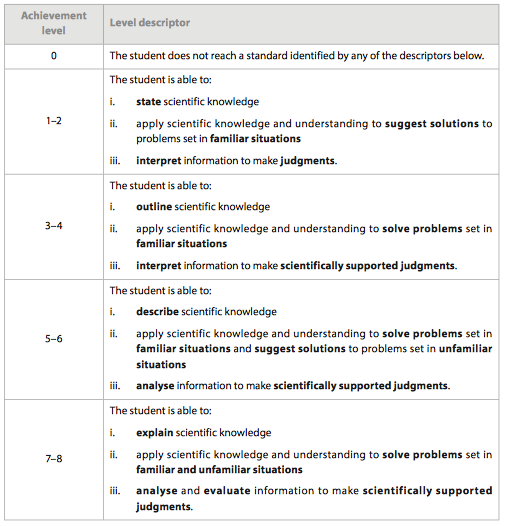 